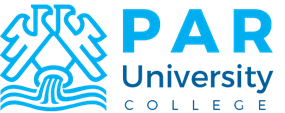 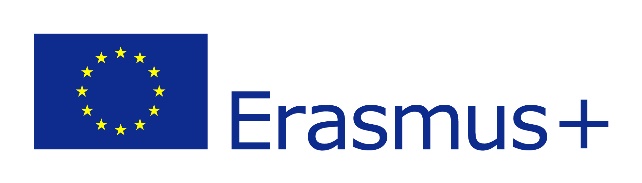 Visoka poslovna škola PARERASMUS+ PROGRAM - KA1 Individualna mobilnost studenata u okviru projekta 2022-1-HR01-KA131-HED-000064867PRIJAVNI OBRAZAC ZA STUDENTEZa mobilnost u svrhu studijskog boravkaIZJAVAPotpisivanjem ove izjave potvrđujem sljedeće:Prije podnošenja prijave na natječaj pročitao/la sam tekst natječaja te popratne upute objavljene uz natječaj.Nisam korisnik druge stipendije iz sredstava Europske unije koja se koristi u istu svrhu.Svi podaci navedeni u prijavi su istiniti i svi priloženi dokumenti su autentični.Mjesto i datum prijave:
Potpis studenta:_______________________PODACI O STUDENTU/ICIPODACI O STUDENTU/ICIPODACI O STUDENTU/ICIIME I PREZIME STUDENTA/ICEDATUM I GODINA ROĐENJAMJESTO I DRŽAVA ROĐENJADRŽAVLJANSTVOADRESA PREBIVALIŠTAADRESA BORAVIŠTA (ukoliko je različita od adrese prebivališta)BROJ MOBITELAE- ADRESAOIBMATIČNI BROJ STUDENTASTUDENTI S INVALIDITETOM DA NESTUDENTI SLABIJEG SOCIOEKONOMSKOG STATUSA DA NESMJEŠTAJ U STUDENSKOM DOMU (ukoliko je odgovor DA navesti ime doma i adresu)PODACI O STUDIJSKOM PROGRAMUPODACI O STUDIJSKOM PROGRAMUPODACI O STUDIJSKOM PROGRAMUPODACI O STUDIJSKOM PROGRAMUNAZIV STUDIJSKOG PROGRAMAStatus studenta  Redoviti  Redoviti  IzvanredniGODINA STUDIJADATUM PRVOG UPISA NA STUDIJPONAVLJANJE STUDIJSKE GODINE Da Ne NePARCIJALNI UPIS GODINE Da Ne NeProsjek ocjena položenih ispitaPODACI O MOBILNOSTI U SVRHU STUDIJSKOG BORAVKAPODACI O MOBILNOSTI U SVRHU STUDIJSKOG BORAVKAZemlja u kojoj bi se odvijao studijski boravakImate li ostvaren kontakt s visokim učilištem u toj zemlji?DaNeUkoliko je odgovor na prethodno pitanje DA, molimo navedite naziv visokog učilištaNavedite znanja, vještine i kompetencije koje biste htjeli steći tijekom studijskog boravkaPLANIRANO RAZDOBLJE MOBILNOSTI ZA STUDIJSKI BORAVAKPLANIRANO RAZDOBLJE MOBILNOSTI ZA STUDIJSKI BORAVAKPLANIRANO RAZDOBLJE MOBILNOSTI ZA STUDIJSKI BORAVAKPLANIRANO RAZDOBLJE MOBILNOSTI ZA STUDIJSKI BORAVAKPočetak mobilnosti(datum, mjesec, godina)Završetak mobilnosti(datum, mjesec, godina)UKUPAN BROJ MJESECIPODACI O DOSADAŠNJIM SUDJELOVANJIMA U  PROGRAMIMA  MOBILNOSTIPODACI O DOSADAŠNJIM SUDJELOVANJIMA U  PROGRAMIMA  MOBILNOSTIJeste li sudjelovali u nekom od programa mobilnosti tijekom svog studija?Ukoliko jeste, navedite naziv programa, mjesto i razdoblje mobilnosti